PROPOSALPOST-DOCTORAL PROGRAM 2023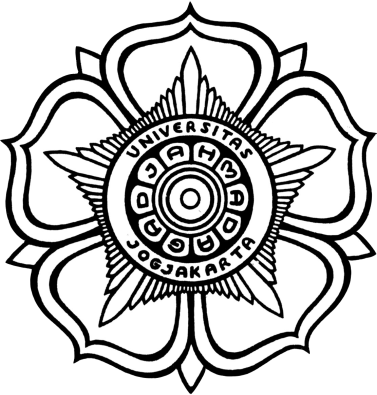 CLUSTER………………………………………………………………………………………RESEARCH TITLE………………………………………………………………………………………RESEARCH TEAM COMPOSITION     FACULTY/SCHOOL/STUDY CENTERUNIVERSITAS GADJAH MADA  2023APPROVAL SHEET POST-DOCTORAL PROGRAM 2023Title						: ………………………………………………Research Theme/Topic				: ………………………………………………Title of Doctoral Research	 			: ………………………………………………Supervisor/Principal Researcher			:Full Name (with title)				: ………………………………………………NIP/NIDN					: ………………………………………………Functional Position/Class			: ………………………………………………Faculty/School/Study Center			: ………………………………………………Study Program				: ………………………………………………Number of doctoral graduates			: ………………………………………………Post-Doctoral Candidates		Full Name (with title)				: ………………………………………………Place and Date of Birth			: ………………………………………………Name of University/Institution		: ………………………………………………Field of Study/Major				: ………………………………………………Mobile Number				: ………………………………………………Email address 					: ………………………………………………Date-Month-Year of Doctoral Graduation	: ………………………………………………Date-Month-Year of Completion	 	: ………………………………………………ID Number (NIK)				: ………………………………………………Passport (foreigners only)			: ………………………………………………International Partner		Full Name (with title)				: ………………………………………………Position					: ………………………………………………Institution					: ………………………………………………Field of study 					: ………………………………………………Email address					: ………………………………………………Title of manuscript draft (if available)		: ………………………………………………Proposed budget					: ………………………………………………Output Target			: Yogyakarta,………… …….2023Approved,Dean/Head of Study Center(……………………………….)NIP.Supervisor/Principal Researcher (……………………………….)NIP.       IntroductionPlease explain the Summary/Abstract, Background, Research Problems and Objectives, and Research Roadmap.Description of Post-Doctoral Research*)Name of Supervisor/Principal Researcher	: ……………………………………………………………Faculty/School/Study Center		: ……………………………………………………………Study program				: …………………………………………………………… 	*) maximum 2 pages**) if there is a draft of manuscript, please attach Activity ScheduleProgram Budget Plan Notes: This program is an output-based program; however, budget details are required for reviewAppendix 1: Biodata of the Supervisor/Principal Researcher and Post-DoctoralBiodata of Supervisor/Principal ResearcherIdentityInternational Journal Publication (Last 3 Years)Number of Graduates in the Last 3 YearsOthers (Research Experience, Scientific Meetings, Awards, etc. in the Last 3 Years)All data that I have filled in and listed in this biodata are true and can be accounted to fulfill one of the requirements of the Post-Doctoral Program submission.Yogyakarta, Date – Month - Year Supervisor/Principal Researcher,(Full Name)Biodata of Post-Doctoral CandidatePersonal IdentityFull Name (with title)			: ……………………………………………….Gender					: M/FPlace and Date of Birth			: ……………………………………………….E-mail					: ……………………………………………….Address					: ……………………………………………….ID Number (NIK) /Passport (for foreigners): ……………………………………………….Doctoral StudyField of  Study				: ……………………………………………….Faculty					: ……………………………………………….University					: ……………………………………………….Name of Promotor				: ……………………………………………….Name of Co-Promotor			: ……………………………………………….Date-Month-Year of Doctoral Graduation	: ………………………………………………Date-Month-Year of Completion		: ………………………………………………For Lecturer Post-Doctoral CandidateNIP/NIU					: ……………………………………………….NIDN					: ……………………………………………….University/Faculty/Study Program		: ……………………………………………….For Non-Lecturer Post-Doctoral Candidate Occupation					: ……………………………………………….Institution					: ……………………………………………….Address					: ……………………………………………….Scientific Publication (Last 5 years)	Others (Research experience, scientific meetings, awards, internships, etc.) All data that I have filled in and listed in this biodata are true and can be accounted to fulfill one of the requirements of the Post-Doctoral Program submission.…………., ………………2023Post-Doctoral Candidate(Full Name)Appendix 2: Statement Letter of Supervisor/Principal ResearcherSTATEMENT LETTER OF SUPERVISOR FOR POST-DOCTORAL PROGRAMThe undersigned,Name	: …………………………………………………………NIDN	: …………………………………………………………Rank/Class	: …………………………………………………………Functional Position	: …………………………………………………………I hereby solemnly declare that this article released from the Post-Doctoral Program is not or has not been claimed for the output of other funding schemes.If in the future it turns out that there is a discrepancy with this statement, then I am willing to be prosecuted and processed in accordance with applicable regulations and return all research fees that have been received to the Universitas Gadjah Mada treasury.This statement is made faithfully and truthfully.Yogyakarta, Date – Month – Year Stamp10,000                                                                                                (	) NIP.Appendix 3. Letter for proposing a Post-Doctoral CandidateDear Rector of the Universitas Gadjah MadaUp. Vice Rector for Research, Business Development, and Partnershipsin YogyakartaIn regards with the call for proposal for the Post-Doctoral Program from the Directorate of Research Universitas Gadjah Mada, the undersigned:Name					: ………………………………………………………………NIP/NIDN				: ………………………………………………………………Faculty/School/Center for Study	: ………………………………………………………………	Study Program			: ………………………………………………………………Intends to propose a Post-Doctoral candidate as follows*):Name					: ………………………………………………………………University				: ………………………………………………………………Faculty/Study Program 		: ………………………………………………………………	Field of Science			: ………………………………………………………………This proposal letter for Post-Doctoral is made in truth as a completion for the 2023 Post-Doctoral Program proposal submission requirement.*) Based on biodata of post-Doctoral candidateAppendix 4. Letter of Commitment from International PartnerLETTER OF COMMITMENTPOST-DOCTORAL PROGRAMI, the undersigned,Full name (with title)	: ………………………………………………………………Position		: ………………………………………………………………Institution/		: ………………………………………………………………Address		: ………………………………………………………………To declare that I have the commitment, ability, and capability to provide full support and work together as partner with the topics:“…………………………………………………………………………………………………………”Matters regarding roles/contributions and responsibilities in this cooperation will be discussed in detail in a separate agreement and based on the agreement of both parties and in accordance with the guidelines of this Post-Doctoral Program.…………., ………………2023SignatureFull Name (with title)Structure for Post-Doctoral Program Proposal       General ProvisionsFormat for WritingPost-Doctoral Program proposal is written using Times New Roman font size 12 with 1.5 spacing, except for summary 1 (one) space, and paper size A4 and layout margins are the left border of 4 cm, the right limit of 3 cm, the upper limit of 3 cm and the lower limit of 3 cm.Submission of Softcopy ProposalsThe submission of softcopy proposal is carried out with the following steps:The supervisor/principal researcher uploads the proposal using the supervisor's account;The supervisor/principal researcher uploads the proposal at https://simaster.ugm.ac.id no later than February 20, 2023 at 23:59 WIB. Proposal Approval SheetOfficial who approves: Dean of the Faculty or School/Head of Study CenterIf the Chief Researcher/Supervisor is the highest leader of the Faculty/School/Study Center, the validation sheet can be ratified by the Deputy Dean/Secretary of the Study Center/Vice Rector for Research, Business Development, and Partnerships.Date of approval of the proposal is February 1 - 20, 2023.PROPOSAL STRUCTURETitle Approval sheet Introduction Contains Summary/Abstract, Background, Research Problems and Objectives, and Research roadmap. Description of Post-Doctoral research Schedule of Research Activities Budget Expenditure Plan Biodata of Principal Researcher and Post-Doctoral Candidate (Appendix 1)Statement Letter of Supervisor/Principal Researcher (Appendix 2)Letter for Proposing a Post-Doctoral Candidate (Appendix 3)Letter of Commitment from International Partner (Appendix 4)BibliographyAppendixRelevant documents according to the provisions in the guidelines which include: NONAMEPOSITION IN THE TEAM 1……………………………………Supervisor/Principal Researcher 2…………………………………....Post-Doctoral Candidate 3……………………………………International Partner No.Name of International JournalJournal Ranking /Indexing InstitutionNumber of Articles12TitlePlease write down the research titleBackgroundPlease explain the problem which is the background of the researchResearch ObjectivesPlease write down the research objectivesNoveltyPlease describe the position of research in relation to research results published in existing international journals or other publications and mention the novelty of this research.Research MethodologyPlease describe the research methodology to be usedPublication OutputPlease write down the name of the targeted journal, the indexing institution and the quartile level of the journal **)NoActivitiesMonthMonthMonthMonthMonthNoActivities1234etc.1.2.3.4.5.etc.NoDescriptionPercentageAmount (Rupiah)NoDescription(%)Amount (Rupiah)1Consumables Expenditure2Seminar and Publication3Travel Expenses4Other Expenses Total1Full Name (with title)2  GenderM/F3Functional Position4NIP/NIU/NIDN/NIDK5Place and Date of Birth6E-mail7Telephone/HP8Faculty/Study ProgramNo.TitleSJR or MJL WOSVolume/No.TitleNumber/Year123etc.NoYearNumber of GraduatesField of Study12etc.NoYearTime and PlaceDescription12etc.NoYearVolume/ NumberTitleJournal Name, Proceedings,Book Chapters, etc. (SJR/MJL/WOS)12etcNoYearActivity Description Organizer/Place12etcApproved,Yogyakarta, Date – Month - YearDean of the Faculty/SchoolSupervisor/Principal Researcher(…………………………)(…………………………)NIP.NIP.Appendix 5.Letter of recommendation from the University/Institution where the Post-Doctoral Candidate works (free format);Appendix 6.Letter of recommendation from prospective academic supervisor/mentor (free format).